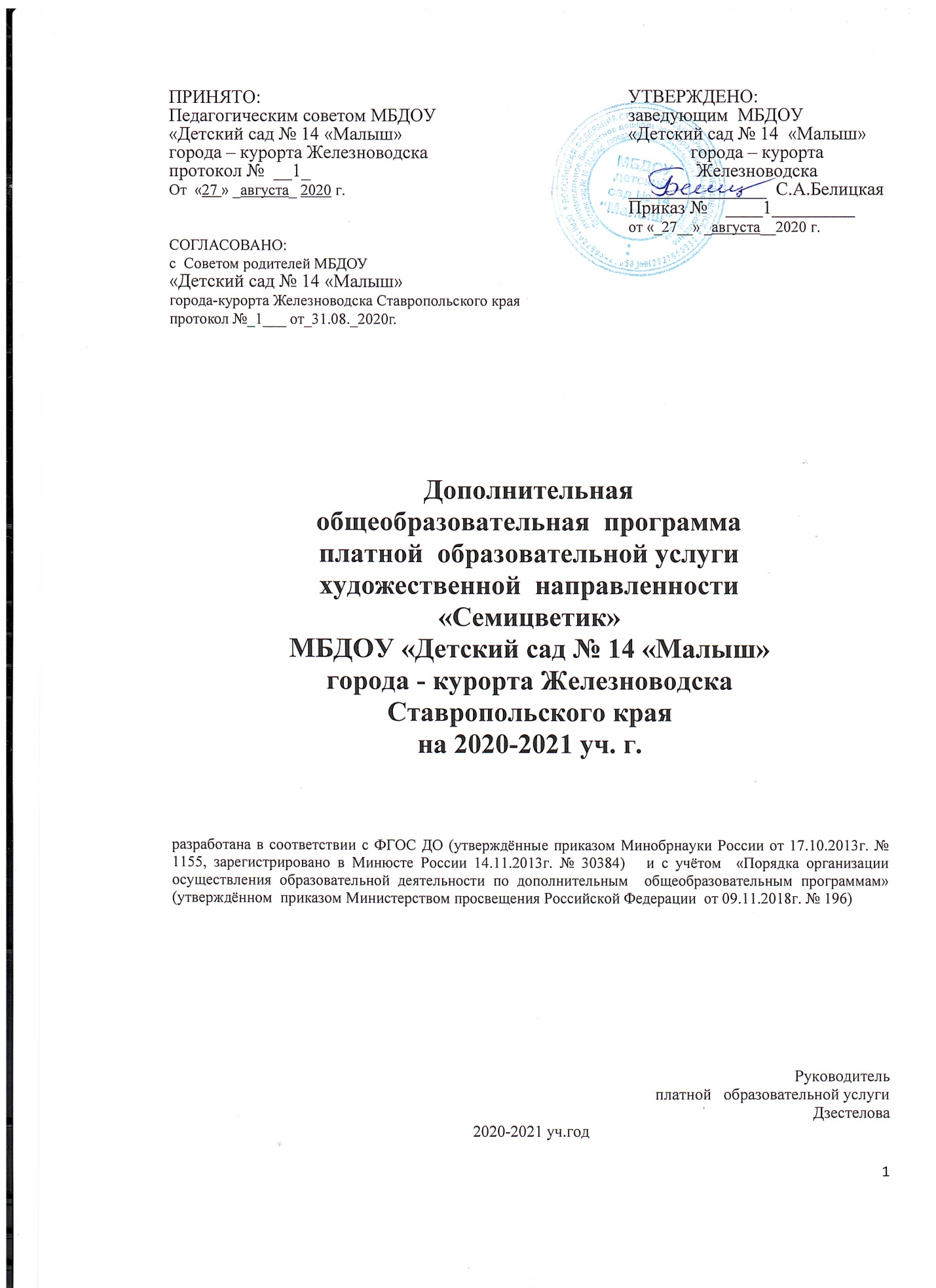 Содержание:I. Целевой раздел  Программы.1. Пояснительная записка 1.1. Особенности Программы 1.2. Цели и задачи реализации Программы 1.3. Принципы и методические приемы  Программы1.4. Значимые для разработки и реализации Программы характеристики, в том числе характеристики особенностей развития детей дошкольного возраста.2. Сроки реализации программы 3. Планируемые результаты освоения программы4. Способы и направления поддержки детской инициативыII. Содержательный  раздел программы2.1. Содержание дополнительной общеобразовательной программы 2.2. Содержание деятельности воспитателя в рамках программы по развитию творческих способностей детей 2.3. Описание нетрадиционных техник2.4. Тематический план дополнительной общеобразовательной программы «Семицветик»3.Содержание изучаемого курса.4.Методическое обеспечение.5. Педагогическая диагностика (мониторинг) художественно-эстетического развития детей 6. Особенности содержания работы по организации платной образовательной услуги  с детьми ОВЗ7.Способы и направления поддержки детской инициативы8.Особенности взаимодействия педагогического коллектива с семьями воспитанниковIII. Организационный раздел.3.1. Методическое обеспечение программы 3.2.Обеспеченность оборудованием для развивающей предметно-пространственной среды3.3. Используемая литература.IV. Дополнительный раздел программы4.1.Краткая презентация Программы Приложение 1. Годовой календарный учебный график платной образовательной  услуги  художественной  направленности «Семицветик» МБДОУ  «Детский сад №  14 «Малыш»  города – курорта Железноводска Ставропольского края    на 2019 – 2020 учебный год  Приложение 2. Учебный план платной образовательной  услуги художественной  направленности «Семицветик» МБДОУ «Детский сад № 14 «Малыш» города - курорта Железноводска  Ставропольского края на 2019 – 2020 уч.годПриложение 3. Расписание  платной образовательной  услуги художественно – эстетической  направленности «Семицветик» МБДОУ «Детский сад № 14 «Малыш» города - курорта Железноводска Ставропольского края на 2019 – 2020 уч.год.1.Пояснительная записка.Дошкольный возраст – яркая, неповторимая пора в жизни каждого человека. Именно в этот период устанавливается связь ребёнка с ведущими сферами бытия: миром людей, природы, предметным миром. Происходит приобщение к культуре, к общечеловеческим ценностям. Развивается любознательность, формируется интерес к творчеству.Для поддержки данного интереса необходимо стимулировать воображение, желание включаться в творческую деятельность. На занятиях в творческой мастерской  у детей развиваются эмоционально-эстетические чувства, художественное восприятие, совершенствуются навыки изобразительного и конструктивного творчества.Занятия, связанные с ручным трудом, способствуют развитию логического мышления, воображения, внимания, эмоциональной отзывчивости, мелкой моторики, воспитанию трудолюбия, выработке усидчивости и активизации детей.    Дополнительная общеобразовательная программа «Семицветик» (далее Программа)  разработана на основе нормативно – правовых документов:Закон Российской Федерации «Об образовании В Российской Федерации» № 273-Ф3; принят Государственной Думой РФ 21.12.2012 года, вступил в силу с 01.09.2013года; Федеральный государственный образовательный стандарт дошкольного образования  утвержденный 17.10.2013г, приказ №1155;Приказ Министерства образования и науки РФ от 30.08.2013 года №1014 «Об утверждении Порядка организации и осуществления образовательной деятельности по основным общеобразовательным программам – образовательным программам дошкольного образования».Санитарно – эпидемиологические требования к устройству, содержанию организации режима работы дошкольных образовательных организаций СанПиН 2.4.1.3049-13 утверждены постановлением Главного государственного санитарного врача РФ от 15.05.2013г №26;  Письмо Министерства образования Российской Федерации от 14.03.2000 №65/23-16 «О гигиенических требованиях к максимальной нагрузке на детей дошкольного возраста в организованных формах обучения»;в соответствии с  пунктом 9 Порядка организации и осуществления образовательной деятельности по дополнительным общеобразовательным программам, утвержденный приказом  Министерства просвещения Российской Федерации от 09 ноября 2018 года № 196;Устав МБДОУ «Детский сад № 14 «Малыш»  города - курорта Железноводска Ставропольского края.1.1. Особенности Программы Направленность дополнительной  общеобразовательной программы: художественная.Программа состоит их трех разделов: целевого, содержательного и организационного.Данная программа определяет обязательную часть основных требований  в сфере дошкольного образования детей  средней  группы 4 - 5 лет в количестве  7  человек, на основании поданных заявлений, согласий  и договора с родителями (законными представителями) воспитанников. Срок реализации программы – 1 год. Включение платных образовательных услуг в образовательный процесс детского сада определяют результаты опроса родителей         Новизной и отличительной особенностью программы «Семицветик » является то, что она имеет инновационный характер. В системе работы используются нетрадиционные методы и способы развития детского художественного творчества, природные и бросовые материалы для детского творчества. Нетрадиционные поделки доставляют детям множество положительных эмоций, раскрывают возможность использования хорошо знакомых им бытовых предметов в качестве оригинальных художественных материалов, удивляет своей непредсказуемостью.Актуальность. Проблема развития детского творчества в настоящее время является одной из наиболее актуальных проблем, ведь речь идет о важнейшем условии формирования индивидуального своеобразия личности уже на первых этапах ее становления. Конструирование и ручной труд, так же как игра и рисование, особые формы собственно детской деятельности. Интерес к ним у детей существенно зависит от того, насколько условия и организация труда позволяют удовлетворить основные потребности ребенка данного возраста, а именно:• желание практически действовать с предметами, которое уже не удовлетворяется простым манипулированием с ними, как это было раньше, а предполагает получение определенного осмысленного результата;• желание чувствовать себя способным сделать нечто такое, что можно использовать и что способно вызвать одобрение окружающих.Развивать творчество детей можно по-разному, в том числе работа с подручными материалами, которая включает в себя различные виды создания образов предметов из ткани, природного и бросового материалов. В процессе работы с этими материалами дети познают свойства, возможности их преобразования и использование их в различных композициях. В процессе создания поделок у детей закрепляются знания эталонов формы и цвета, формируются четкие и достаточно полные представления о предметах и явлениях окружающей жизни. Дети учатся сравнивать различные материалы между собой, находить общее и различия, создавать поделки одних и тех же предметов из бумаги, ткани, листьев, коробок, семян, пластилина, теста и т.д. Создание поделок доставляет детям огромное наслаждение, когда они удаются и великое огорчение, если образ не получился. В то же время воспитывается у ребенка стремление добиваться положительного результата. Необходимо заметить тот факт, что дети бережно обращаются с игрушками, выполненными своими руками, не ломают их, не позволяют другим испортить поделку. Программа «Семицветик » направлена на развитие у детей творчества, исследовательского интереса, пространственных представлений, некоторых физических закономерностей, познание свойств различных материалов, овладение разнообразными способами практических действий, приобретение ручной умелости и появление созидательного отношения к окружающему. Также в процессе реализации программы у дошкольников развивается способность работать руками под контролем сознания, совершенствуется мелкая моторика рук, точные действия пальцев.Педагогическая целесообразность: необходимость в создании данной Программы существует, так как она рассматривается как многосторонний процесс, связанный с развитием у детей творческих способностей, фантазии, логического мышления и усидчивости. В процессе реализации Программы у дошкольников развивается способность работать руками под контролем сознания, совершенствуется мелкая моторика рук, точные действия пальцев, развивается глазомер, устная речь, что немаловажно для подготовки к письму, к учебной деятельности.Занимательность работы по созданию композиций, панно, аппликацийспособствует концентрации внимания, так как заставляет сосредоточиться на процессе изготовления, чтобы получить желаемый результат. Стимулируется и развивается память, так как ребёнок должен запомнить последовательность приёмов и способов изготовления аппликаций, композиций. Формируется умение планировать свою деятельность.Во время творческой деятельности у детей появляются положительные эмоции, что является важным стимулом воспитания трудолюбия.Изготовление композиций, панно, аппликаций способствует развитию личности ребёнка, воспитанию его характера, формированию его волевых качеств, целеустремлённости, настойчивости, умения доводить начатое дело до конца.  Дети учатся анализировать собственную деятельность.1.2. Цели и задачи дополнительной общеобразовательной программы. Цель: создавать условия для формирования всесторонне интеллектуальной, эстетически развитой творческой личности, содействовать развитию инициативы, выдумки и творчества детей в атмосфере эстетических переживаний и увлеченности, совместного творчества взрослого и ребенка, через различные виды изобразительной и прикладной деятельности. Развивать познавательные, конструктивные, творческие и художественные способности в процессе деятельности с различными материалами. Воспитывать самостоятельность, уверенность, инициативность, интерес к художественному экспериментированию.Задачи. Образовательные:1. Сформировать у детей интерес к разнообразным видам художественного искусства.2. Познакомить со свойствами материалов. 	3.Знакомить с новыми для детей основными приёмами работы, приспособлениями и инструментами, разнообразными видами техник, постепенно осваивать более сложные приёмы работы, подвести к созданию работ по собственному замыслу.4. Учить создавать выразительные образы.	5. Учить активно употреблять слова, обозначающие действия, свойства предметов; объекты и явления природы.  Называть материалы, используемые для работы.Развивающие:1. Развивать общую ручную умелость. Координировать работу глаз и обеих рук.2. Развивать творческие способности детей, оригинальность подхода к решению художественных задач.3. Способствовать тонкому восприятию чувства цвета, формы, учить подбирать цветовую гамму в соответствии с задуманным образом.4. Формировать композиционные навыки, формировать эстетического отношения детей к окружающему, развивать умение видеть и чувствовать красоту в искусстве, понимать прекрасное. 5. Развивать желание детей делать приятное для других детей, родителей.Воспитательные:1. Воспитывать интерес к ручному труду, желание сделать поделки, украшения своими руками.2. Воспитывать художественный вкус, потребность в познании прекрасного. 3. Формировать у детей умение трудится в коллективе.4.Воспитывать усидчивость, терпение, внимательность, старательность, самостоятельность.5. Воспитывать товарищеские взаимоотношения, взаимопомощь.6. Повышать самооценку детей через достижения в изобразительной деятельности.1.3. Принципы и методические  приёмы Программы:• доступности (простота, соответствие возрастным и индивидуальным особенностям);• наглядности (иллюстративность, наличие дидактических материалов);• «от простого к сложному» (научившись элементарным навыкам работы, ребенок применяет свои знания в выполнении сложных творческих работ).Методические приемы1. Информационно-рецептивный (направлен на организацию и обеспечение восприятия, запоминание дошкольниками готовой информации).2. Репродуктивный (направлен на закрепление, упрочнение, углублениезнаний, усвоение способов деятельности, суть и образец которых уже знаком).3. Эвристический метод (направлен на операционное или поэтапное обучение элементам творческой деятельности).4. Исследовательский (самостоятельное решение целостных задач).1.4. Значимые для разработки и реализации Программы характеристики, в том числе характеристики особенностей развития детей дошкольного возраста Возраст от 4 до 5 лет – это средний дошкольный период. Он является очень важным этапом в жизни ребенка. Это период интенсивного развития и роста детского организма. На данном этапе существенно меняется характер ребенка, активно совершенствуются познавательные и коммуникативные способности. Существуют специфические возрастные особенности детей 4–5 лет по ФГОС, которые просто необходимо знать родителям, чтобы развитие и воспитание дошкольника было гармоничным. А это значит, что малыш по мере взросления всегда найдет общий язык со своими сверстниками.  Средние дошкольники с удовольствием осваивают различные виды творческой деятельности. Ребенку нравится заниматься сюжетной лепкой, аппликацией. Одной из основных становится изобразительная деятельность. Возрастные особенности детей 4–5 лет по ФГОС предполагают, что на этом этапе дошкольник уже овладевает мелкой моторикой, что позволяет при выполнении поделки уделять больше внимания деталям. Поделка становится одним из средств творческого самовыражения. Средний дошкольник может сочинить небольшую сказку или песенку, понимает, что такое рифмы, и пользуется ими. Яркая фантазия и богатое воображение позволяют создавать целые вселенные в голове или на чистом листе бумаги, где ребенок может выбрать для себя любую роль.2. Сроки реализации программы.Программа рассчитана на один  год.Весь образовательный цикл делится на 5 этапов.1 этап – подготовительный (подбор литературы, составление конспектов занятий, сбор различного материала для поделок и т. д.).2 этап - знакомство со свойствами материалов.3 этап - обучение приемам изготовления.4 этап - изготовление поделок.5 этап – выставки детских работ.Форма и режим занятий.Основной формой работы являются занятия индивидуальные или подгрупповые. Индивидуальный подход осуществляется непосредственно в процессе проведения занятий, по необходимости, для  решения конкретных задач.Образовательная деятельность проводится 2 раза в неделю 20 минут, во второй половине дня.Занятия проходят с учётом годового календарного учебного графика (приложение 1).3. Планируемые результаты освоения программыРезультатами освоения программы являются целевые ориентиры дошкольного образования, которые представляют собой социально- нормативные возрастные характеристики возможных достижений ребенка. Ребенок:- проявляет эмоциональную отзывчивость на произведения изобразительного искусства, на красоту окружающих предметов (игрушки), объектов природы (растения, животные), испытывает чувство радости; пытается в рисовании, лепке, аппликации изображать простые предметы и явления, передавая их образную выразительность.- создает изображения предметов из готовых фигур.- украшает заготовки из бумаги разной формы.- подбирает цвета, соответствующие изображаемым предметам и по собственному желанию; умеет аккуратно использовать материалы.-  пытается отражать полученные впечатления в речи и продуктивных видах деятельности.Ожидаемый  результат.• Познакомятся с различными материалами и их свойствами.• Освоят навыки работы с разнообразными материалами, ножницами, клеем.• Научатся некоторым приемам преобразования материалов.• Научатся видеть необычное в обычных предметах• Разовьют мелкую моторику рук.Способы проверки результатов: диагностирование  детей.Для получения результатов диагностики  используются  следующие методы и приёмы:- беседы, игры, художественное слово;- специально организованные занятия  по ручной умелости  -ручной труд, аппликация, лепка;- самостоятельная продуктивная деятельность детей;- выставки, изготовление подарков.Критерии диагностики разработаны исходя из задач дополнительной общеобразовательной программы и ручной умелости детей, накопленного практического опыта ребёнка, их индивидуальных особенностей. Занесены критерии в таблицу. Критерии  разделены по направлениям: развития мелкой моторики движений руки, пальцев и качество освоения ребенком продуктивного труда. Данные диагностики будут занесены в таблицу.Формы подведения итогов реализации данной Программы: выставки, открытые мероприятия, участие в смотрах, конкурсах детского сада, города.4.Способы и направления поддержки детской инициативыУчастие  ребенка в платной образовательной услуге организуется таким образом, чтобы он получил возможность участвовать в разнообразных делах в форме самостоятельной инициативной деятельности по выбору и собственными интересами,  что является важнейшим источником эмоционального благополучия ребенка в дошкольных группах.Внимательное, заботливое отношение педагога к детям, умение поддержать инициативу, познавательную активность и развить самостоятельность,  организуя разнообразные,  специфические для дошкольников виды деятельности - составляют основу правильного воспитания и полноценного развития детей, проявления таких качеств, как: инициативность, жизнерадостность, любопытство и стремление узнавать новое.Поддержка индивидуальности и инициативы детей в дошкольных группах осуществляется  через:создание условий для свободного выбора детьми деятельности, участников совместной деятельности;создание условий для принятия детьми решений, выражения своих чувств и мыслей;не директивную помощь детям, поддержку детской инициативы и самостоятельности в творческих  видах деятельности. В развитии  детской инициативы и самостоятельности педагогам важно соблюдать ряд общих требований:развивать активный интерес детей к окружающему миру, стремление к получению новых знаний и умений;создавать разнообразные условия и ситуации, побуждающие детей к активному применению знаний, умений, способов деятельности в личном опыте;постоянно расширять область задач, которые дети решают самостоятельно. Постепенно выдвигать перед детьми более сложные задачи, требующие сообразительности, творчества, поиска новых подходов, поощрять детскую инициативу;тренировать волю детей, поддерживать желание преодолевать трудности, доводить начатое дело до конца;ориентировать дошкольников на получение хорошего результата. Необходимо своевременно обратить особое внимание на детей, постоянно проявляющих небрежность, торопливость, равнодушие к результату, склонных не завершать работу;«дозировать» помощь детям. Если ситуация подобна той, в которой ребенок действовал раньше, но его сдерживает новизна обстановки, достаточно просто намекнуть, посоветовать вспомнить, как он действовал в аналогичном случае. поддерживать у детей чувство гордости и радости от успешных самостоятельных действий, подчеркивать рост возможностей и достижений каждого ребенка, побуждать к проявлению инициативы и творчества.По мере того как дети учатся решать возникающие перед ними задачи, у них развивается самостоятельность и уверенность в себе. Дети испытывают большое удовлетворение, когда им удается выполнить без помощи взрослого действия, которые еще совсем недавно их затрудняли. Эти маленькие победы педагоги всегда высоко оценивают.2.Содержательный  раздел программы2.1. Содержание программы представлено различными видами творческой деятельности:- работа с бумагой и картоном;- работа с тканью и нитками;- работа с природным и бросовым материалом;- работа с пластилином и соленым тестом.По каждому виду деятельности Программа содержит примерный перечень практических и теоретических работ.В процессе работы обеспечивается интеграция пяти образовательных областей:Художественно-эстетическое развитие: формирование у детей эстетического отношения к миру, накопление эстетических представлений и образов, развитие эстетического вкуса, художественных способностей, освоение различных видов художественной деятельности, прослушивание музыкальных произведений;Познавательное развитие: формирование представлений о предмете как таковом и как о творении человеческой мысли и результате трудовой деятельности;Социально-коммуникативное: решение проблемных ситуаций, воспитание дружеских взаимоотношений;Речевое развитие: развитие умения поддерживать беседу, обобщать, делать выводы, высказывать свою точку зрения;Физическое развитие: физминутки (пальчиковые, малоподвижные игры).2.2. Содержание деятельности воспитателя в рамках программы по развитию творческих способностей детейНачиная работу по обучению детей созданию поделок из различных материалов, основное внимание следует обратить на освоение детьми основных приемов. Целесообразно перед обучением детей работе с природным и бросовым материалом, тканью и бумагой провести занятия по знакомству со свойствами этих материалов. При обучении различным способам преобразования материалов наиболее значительное место среди используемых методов и приемов будет занимать процесс изготовления поделки. На первых занятиях идет полный показ с подробным объяснением своих действий. По мере приобретения детьми необходимого опыта, ребят все чаще следует привлекать к показу. При ознакомлении дошкольников с различными (материалами) техниками можно использовать и поэтапный показ. Использование на занятиях художественной литературы и сюрпризных моментов делают ее еще более увлекательной, и помогают преодолевать возникающие трудности. Широкое использование игровых приемов влияет положительно на эмоции детей, которые в свою очередь оказывают влияние на развитие творчества дошкольников. 
          Планируя занятия нужно выбирать для каждой темы ту или иную форму работы, учитывая оснащенность, возрастные особенности детей. 
          В процессе обучения дети знакомятся с особенностями, свойствами и возможностями многих природных и искусственных материалов, с разными инструментами, а также с основными приемами их применения.2.3. Описание нетрадиционных техник:1.Работа с бумагой и картоном. Складывание фигурок благотворно действует на развитие движений пальцев и кистей рук, внимания, памяти, логического мышления, творческих способностей. Занятия способствуют воспитанию усидчивости, аккуратности, самостоятельности, целеустремленности. Работа с детьми построена на конструировании из одного и нескольких квадратов, при изготовлении которых применяются доступные малышам способы работы с бумагой (иногда с клеем). В основе работы лежит объединение фигурок, сложенных двумя основными способами сгибания квадрата: «книжкой» и «косынкой». В процессе занятий и при использовании полученных фигурок педагог может решить многие задачи обучающего и воспитательного характера. Складывание фигурок сопровождается познавательными рассказами различной направленности. Создавая бумажные модели, ребенок постоянно работает с геометрическими фигурами: начинает складывание с выполнения действий на плоскости исходной геометрической фигуры – квадрата (прямоугольника); в процессе складывания в руках ребенка одна геометрическая фигура преобразуется в другую. Работая с геометрическими фигурами, дети закрепляют сведения об их строении (стороны, углы, вершины, соотношение сторон и т.д.), признаки их сходства и различия. При складывании 9 фигурок педагог сообщает детям информацию экологического характера, особенно если это фигурки животных. Занятия сопровождаются информацией о птицах и зверях, обитающих на территории нашей страны. 2. Работа с мятой бумагой. Технология изготовления игрушек, композиций из бумаги, салфеток помогающая педагогу показать детям один путь самореализации в творческой деятельности, формирования познавательной и коммуникативной активности. Кроме того, изготовление игрушек, композиций из мятой бумаги - прекрасное упражнение для развития мелкой моторики пальцев. Формы организации работы с мятой бумагой:  специальные занятия по ручному труду;  индивидуальные занятия с целью развития и совершенствования мелкой моторики;  творческие проекты. 3. Бумагопластика. Работа строится на основе имеющихся у детей навыков, полученных на занятиях аппликацией, оригами: складывание бумаги в разных направлениях, способы обрывания, симметричное, силуэтное, контурное, многослойное вырезывание, склеивание и т. д. 4. Изготовление объёмных картинок. Здесь открывается широкий простор для креативной деятельности детей. Технология изготовления объёмной аппликации отличается степенью сложности. На занятиях предлагается получить объёмность предмета на аппликации из геометрических фигур за счёт приклеивания деталей к основному листу. На занятиях дети смогут изготовить подарки и открытки из бумаги, используя техники бумагокручения и бумагопластики. 5.Работа в нетрадиционной технике. Используя предметы личной гигиены (ватные диски, ватные палочки, вата) и разные способы работы с ними, дети учатся создавать сюжетные и декоративные композиции, делать подарки из этих материалов в нетрадиционной форме. Любое изделие, выполненное руками ребёнка - это его труд, его достижение. В процессе изготовления поделок педагог имеет возможность заняться экологическим воспитанием детей, рассказать им о цветах, их названиях, бережном отношении к природе. 6.Работа с бросовым материалом  Практическая работа с разнообразным бросовым материалом побуждает детей к творчеству, предусматривает развитие навыков ручного труда, конструирования, знакомит с приёмами работы различными инструментами, учит осторожному обращению с ними, способствует развитию координации движений пальцев, развивает мелкую моторику пальцев, воспитывает усидчивость и самостоятельность. Многие и предложенных поделок предполагают использование их в быту, и важным моментом при их изготовлении является прочность конструкции. Работая с разными материалами, дети знакомятся с их свойствами, разнообразной структурой, приобретают трудовые навыки и умения, учатся мыслить. Некоторые операции требуют приложения усилий, использования наиболее опасных инструментов, особенно в подготовительной стадии, и этот этап работы педагог берёт на себя. При работе с бросовым материалом учитываются возрастные особенности детей. Если работа требует сложных манипуляций в подготовительной стадии , например проколоть отверстия нагретым шилом, необходимо , чтобы эту предварительную работу выполнял педагог. 7. Работа с природным материалом Конструирование из природного материала по своему характеру ближе к художественным видам деятельности. Создавая образы, дети не только их структурно отображают, сколько выражают своё отношение к ним, передают их характер, что позволяет говорить о художественной природе этих образов. Задача педагога – научить детей чувствовать специфику природного материала, видеть богатую палитру его красок, форм, фактуры и на основе этого создавать разнообразные художественные образы. Это способствует развитию у детей воображения и творчества, в основе которых лежит овладение детьми обобщёнными способами построения образа с опорой на наглядность (природный материал) и имеющиеся у них многоаспектные представления из собственной жизни, сказок, фильмов т. п. 8.ПластилинографияПонятие «пластилинография» имеет два смысловых корня: «графия» - создать, изображать, а первая половина слова «пластилин» подразумевает материал, при помощи которого осуществляется исполнение замысла. Принцип данной техники заключается в создании лепной картины с изображением более или менее выпуклых, полуобъёмных объектов на горизонтальной поверхности. Лепкой дети начинают заниматься уже с младшего возраста, осваивают простейшие приёмы работы с пластилином: раскатывание, сплющивание, вытягивание. Это даёт предпосылки к созданию сложных лепных композиций в старшем дошкольном возрасте: выполнение декоративных налепов разной формы, прищипывание, сплющивание, оттягивание деталей от общей формы, плотное соединение частей путём примазывания одной части к другой. Каждое занятие содержит не только практические задачи, но и воспитательно-образовательные, что в целом позволяет всесторонне развивать личность ребёнка2.4 Тематический план дополнительной общеобразовательной программы «Семицветик»3.Содержание изучаемого курса.Начиная работу по обучению детей созданию поделок из различных материалов, основное внимание в программе уделяется освоению детьми основных приемов. Но это не значит, что исключаются творческие задания. Обучение техническим приемам идет параллельно с развитием творческой инициативы детей.Перед обучением детей работе с природным и бросовым материалом: тканью и бумагой проводятся занятия по знакомству со свойствами этих материалов. При обучении различным способам преобразования материалов наиболее значительное место среди используемых методов и приемов будет занимать процесс изготовления поделки. На первых занятиях идет полный показ с подробным объяснением своих действий. По мере приобретения детьми необходимого опыта, ребят все чаще привлекают к показу. При ознакомлении дошкольников с различными (материалами) техниками используется поэтапный показ. Деятельность детей по преобразованию разных материалов сама по себе интересна дня них, и вместе с тем, способствует формированию комбинаторных умений и творчества. А использование на занятиях художественной литературы и сюрпризных моментов делают ее еще более увлекательной, и помогает преодолевать возникающие трудности. Широкое использование игровых приемов влияет положительно на эмоции детей, которые в свою очередь оказывают влияние на развитие творчества дошкольников.Использование тематического принципа построения занятий позволяет варьировать их в зависимости от умений и навыков детей, добиваться более значительного результата. Такие циклы очень мобильны, ими легко пользоваться.При проведении анализа работы используются различные игровые упражнения и дидактические игры. Во время их проведения в занимательной форме дошкольники учатся находить достоинства своих работ и поделок.Содержание программы разделено по разделам, в зависимости от материалов, из которых выполняются поделки и построено в определенной последовательности с нарастанием сложности выполнения технологического процесса,  по мере развития моторных способностей и сложности обработки материала.  Дети  повышают и совершенствуют свое мастерство в знакомых и новых для них техниках, усложняют композицию, увеличивают объем работы и экспериментируют с новыми материалами и их свойствами. 4. Педагогическая диагностика (мониторинг) художественно-эстетического развития детей Мониторинг осуществляется 2 раза в год: в сентябре фиксируются исходные данные, в мае - итоговый.Ожидаемые результаты и способ проверки.К концу года дети должны уметь: -подбирать цвета, соответствующие предмету; -вырезать из бумаги; наклеивать предметы на бумагу; -составлять аппликацию; -уметь украшать изделия, используя фломастеры. Ребенок должен владеет приёмами работы различными инструментами, знает правила техники безопасности при обращении с ними.Создавая красивые аппликации своими руками, видя результат своей работы, дети испытывают положительные эмоции. Работа с бумагой даёт возможность детям проявить терпение, упорство, фантазию и художественный вкус, проявить творческие способности, приобрести ручную умелость, которая позволяет им чувствовать себя самостоятельными. Все это благотворно влияет на формирование здоровой и гармонично развитой личности.Критерии педагогической диагностики:3 балла – проявляющая характеристика является устойчиво сформированной, не зависит от особенностей ситуации, присутствия или отсутствия взрослого, других детей, настроения ребенка, успешности или не успешности от предыдущей деятельности.• Владеет навыками сминания, аккуратного раскладывания и наклеивания.• Аккуратно наклеивает изображения предметов, состоящих из нескольких частей.• Подбирает цвета в соответствии с цветом предметов или по собственному желанию.• Составляет узоры из различных форм и геометрических фигур.2 балла  – характеристика предполагает периодическое появление, зависящее от особенностей ситуации, наличия контроля со стороны взрослого, настроения ребенка и т. д.• Ребенок недостаточно хорошо владеет навыками сминания бумаги.• Допускает ошибки при наклеивании изображения предметов из частей, составлении узора из различных форм, геометрических фигур.• Требуется незначительная помощь со стороны педагога.1 балл  – данная характеристика не сформирована, а ее появление носит случайный характер.• Ребенок слабо владеет различными приемами сминания  бумаги.• Допускает грубые ошибки при создании изображения предметов из частей, составлении узора из различных форм, геометрических фигур.• Ребенку необходима постоянная поддержка и стимуляция деятельности со стороны педагога.Диагностическая карта развития детей в процессе освоения нетрадиционных техник 5. Особенности содержания работы по организации платной  образовательной услуги  с детьми ОВЗ Проблема воспитания и обучения детей с ограниченными возможностями здоровья в общеобразовательном пространстве требует деликатного и гибкого подхода, так как известно, что не все дети, имеющие нарушения в развитии, могут успешно интегрироваться в среду здоровых сверстников. Индивидуальный образовательный маршрут предполагает постепенное включение таких детей в коллектив сверстников с помощью взрослого, что требует от педагога новых психологических установок на формирование у детей с нарушениями развития, умения взаимодействовать в едином детском коллективе. Дети с ОВЗ могут реализовать свой потенциал лишь при условии вовремя начатого и адекватно организованного процесса воспитания и обучения, удовлетворения как общих с нормально развивающимися детьми, так и их особых образовательных потребностей, заданных характером нарушения их психического развития  (Н. Н. Малофеев, О. И. Кукушкина, Е. Л. Гончарова, О. С. Никольская).Наиболее важным аспектом является психологическая готовность руководителя платной дополнительной  образовательной услуги к работе с ребенком, желание помочь ему и его родителям, сделать пребывание такого ребенка полезным и интересным для него. Учитывая быструю утомляемость детей с ОВЗ, образовательную деятельность следует планировать на доступном материале, чтобы ребенок мог увидеть результат своей работы. В ходе работы необходимо применять различные формы поощрения дошкольников, которым особенно трудно выполнять предложенные задания. При обучении дошкольников с ОВЗ необходимо опираться на сохранные анализаторы, использовать принципы наглядности, от простого к сложному. 6.Способы и направления поддержки детской инициативыУчастие  ребенка в платной образовательной услуге организуется таким образом, чтобы он получил возможность участвовать в разнообразных делах в форме самостоятельной инициативной деятельности по выбору и собственными интересами,  что является важнейшим источником эмоционального благополучия ребенка в дошкольных группах.Внимательное, заботливое отношение педагога к детям, умение поддержать инициативу, познавательную активность и развить самостоятельность,  организуя разнообразные,  специфические для дошкольников виды деятельности - составляют основу правильного воспитания и полноценного развития детей, проявления таких качеств, как: инициативность, жизнерадостность, любопытство и стремление узнавать новое.Поддержка индивидуальности и инициативы детей в дошкольных группах осуществляется  через:создание условий для свободного выбора детьми деятельности, участников совместной деятельности;создание условий для принятия детьми решений, выражения своих чувств и мыслей;не директивную помощь детям, поддержку детской инициативы и самостоятельности в творческих  видах деятельности. В развитии  детской инициативы и самостоятельности педагогам важно соблюдать ряд общих требований:развивать активный интерес детей к окружающему миру, стремление к получению новых знаний и умений;создавать разнообразные условия и ситуации, побуждающие детей к активному применению знаний, умений, способов деятельности в личном опыте;постоянно расширять область задач, которые дети решают самостоятельно. Постепенно выдвигать перед детьми более сложные задачи, требующие сообразительности, творчества, поиска новых подходов, поощрять детскую инициативу;тренировать волю детей, поддерживать желание преодолевать трудности, доводить начатое дело до конца;ориентировать дошкольников на получение хорошего результата. Необходимо своевременно обратить особое внимание на детей, постоянно проявляющих небрежность, торопливость, равнодушие к результату, склонных не завершать работу;«дозировать» помощь детям. Если ситуация подобна той, в которой ребенок действовал раньше, но его сдерживает новизна обстановки, достаточно просто намекнуть, посоветовать вспомнить, как он действовал в аналогичном случае. поддерживать у детей чувство гордости и радости от успешных самостоятельных действий, подчеркивать рост возможностей и достижений каждого ребенка, побуждать к проявлению инициативы и творчества.По мере того как дети учатся решать возникающие перед ними задачи, у них развивается самостоятельность и уверенность в себе. Дети испытывают большое удовлетворение, когда им удается выполнить без помощи взрослого действия, которые еще совсем недавно их затрудняли. Эти маленькие победы педагоги всегда высоко оценивают.7.Особенности взаимодействия педагогического коллектива с семьями воспитанниковОдним из важных принципов технологии реализации Программы является совместное с родителями воспитание и развитие дошкольников, вовлечение родителей в образовательный процесс ДОУ. Основные цели и задачи    Важнейшим условием обеспечения целостного развития личности ребенка является развитие конструктивного взаимодействия с семьей: дети, воспитатели и родители – главные участники педагогического процесса. Ведущая цель - создание необходимых условий для формирования ответственных взаимоотношений с семьями воспитанников и развития компетентности родителей (способности разрешать разные типы социальнo - педагогических ситуаций, связанных с воспитанием ребенка); обеспечение права родителей на уважение и понимание, на участие в жизни детского сада.Основные задачи взаимодействия ДОУ с семьей:• изучение отношения педагогов и родителей к различным вопросам воспитания, обучения, развития детей, условий организации разнообразной деятельности в детском саду и семье;• знакомство педагогов и родителей с лучшим опытом воспитания в ДОУ и семье, а также с трудностями, возникающими в семейном и общественном воспитании дошкольников;• информирование друг друга об актуальных задачах воспитания и обучения детей и о возможностях ДОУ и семьи в решении данных задач;• создание в ДОУ условий для разнообразного по содержанию и формам сотрудничества, способствующего развитию конструктивного взаимодействия педагогов и родителей с детьми;• привлечение семей воспитанников к участию в совместных с педагогами мероприятиях, организуемых в ДОУ, городе;• поощрение родителей за внимательное отношение к разнообразным стремлениям и потребностям ребенка, создание необходимых условий для их удовлетворения в семье.   Успешное взаимодействие возможно, если ДОУ знакомо с воспитательными возможностями семьи ребенка, а семья имеет представление о ДОУ, которому доверяет воспитание ребенка. Это позволяет оказывать друг другу необходимую поддержку в развитии ребенка, привлекать имеющиеся педагогические ресурсы для решения общих задач воспитания.Основные  формы  взаимодействия  с  семьей. Знакомство  с  семьей:  встречи-знакомства,  посещение  семей,  анкетирование  семей. Информирование  родителей  о  ходе образовательного  процесса:  дни  открытых  дверей,  индивидуальные  и  групповые  консультации,  общие и групповые родительские  собрания,  оформление  информационных  стендов,  организация  выставок  детского  творчества,  приглашение  родителей  на  детские  концерты  и  праздники,  создание  памяток, просмотр видеофильмов, слайдов, размещение информации на сайте детского сада. Образование  родителей:  организация  лекций, семинаров, семинаров-практикумов, общих и групповых собраний, наглядная информация на стендах. Совместная  деятельность: привлечение родителей  к организации выставок,    гостиных,  конкурсов,  концертов,  занятий, олимпиад, викторин,  праздников, досугов,  прогулок,  экскурсий,  к  участию  в  детской    исследовательской  и  проектной   деятельности. III. Организационный раздел.3.1. Методическое обеспечение.Для реализации программы в зависимости от поставленных задач на занятиях используются различные методы обучения (словесные, наглядные, практические), чаще всего работа основывается на сочетании этих методов.1.Словесные:-	рассказ; -	беседа; 	-	объяснение; -   чтение художественной литературы, художественное слово;-   образное слово (стихи, загадки, пословицы);-   поощрение;-    анализ результатов собственной деятельности и деятельности товарищей. 2. Наглядные:-	использование в работе иллюстраций, фотографий, готовых изделий, пособий.Большое место отводится наглядности, то есть реальному предмету (выполненное взрослым панно, аппликация и т. д.). В процессе занятий наглядность используется в одних случаях для того, чтобы направить усилия ребёнка на выполнение задания, а в других – на предупреждение ошибок. В конце занятия наглядность используется для подкрепления результата, развития образного восприятия предметов, сюжета, замысла.3. Практический прием:Используется на занятиях и такой приём, как практический. Изготовление поделки, составление композиции в присутствии детей и рассказывание вслух. Тем самым, поощряется желание «думать вслух», то есть мастерить и проговаривать действия.Для того чтобы детские работы были интересными, качественными, имели эстетичный вид, необходимо стимулировать творческую активность детей, обеспечить ребёнку максимальную самостоятельность в деятельности не давать прямых инструкций, создавать условия для проявления собственной фантазии.Занятия с детьми проводятся по следующей схеме:1. Начало занятия – сюрпризный момент, сказочный сюжет или какая либо мотивация создания работы. Загадываются загадки, читаются стихи, проводятся беседы.2. Рассказ, который сопровождается показом материала. Дети исследуют форму, обращают внимание на цвет, структуру.3. Демонстрация образцов, панно, аппликации, композиции, их анализ.4. Объяснение приёмов создания. Важно побудить детей к высказыванию предложений о последовательности выполнения задания, отметить особенности работы с данным материалом.5. Пальчиковая гимнастика, разминка рук.6. Самостоятельное изготовление поделки.7. Анализ готовых поделок своих и товарищей.8. Уборка рабочих мест, инструментов, оставшегося материала.Материалы:Бумага разных видов: картон, альбомы, цветная, газетная.ткань, вата, ватные диски, ватные палочки,природный материал: семена растений, семена арбуза, дыни и др., сухие листья, сухие цветы, желуди, каштаны, шишки разных деревьев, веточки, мох, перья, галька и т.д.крупы, мука, соль, фигурные макаронные изделия,пластилин,  тесто соленое, тесто цветное, бросовый материал:коробки, спички, пластиковые бутылочки, крышечки разных размеров и материалов, скорлупки от киндер яиц, пробки, баночки от йогуртов, разовая посуда, коктейльные трубочки, пайетки, бусы, скорлупа яиц и т.д.фольга, нитки:краски:гуашь, акварельные краски, акриловые краски,карандаши простые, цветные,фломастеры, маркеры, печати, восковые мелки, пастель, уголь, гелевые ручки и т.д.ножницы, клеёнка, клей:клей-карандаш, канцелярский клей, клей ПВА, клейстер,кисти: беличьи № 1, 3, 5, 9, щетина № 3, 5стеки,влажные салфетки,шаблоны.Способы работы:1.Отрезание или обрывание полосок или кусочков от листа бумаги.2.Вырезание по контуру предметов и комбинирование из них композиций.3.Наклеивание комочков бумаги на плоскостное изображение.4.Скатывание бумажных салфеток в комочки и наклеивание их на изображение.5.Наклеивание ниток и ткани на изображение.6.Скатывание ватных шариков и наклеивание их на изображение.7.Наклеивание ватных дисков на изображение.8. Наклеивание сухих листьев на плоскостное изображение.9. Скрепление различных деталей.10. наматывание ниток на основу.11. Моделирование из природного материала: скорлупы, семечек, гороха, фасоли, крупы, веточек, камешков.12.Комбинирование природных материалов с различными другими материалами.13.Лепка предметов из теста и их закрашивание.14.Изучение приемов работы с бумагой. 5. Этапы работы1 этап – Подготовительный:Ознакомление родителей и педагогов с программой кружка,  подбор методической литературы, составление конспектов занятий, сбор различного материала для поделок и т. д.;2 этап – Основной:Знакомство детей со свойствами материалов; обучение приемам изготовления; мастер-класс, консультации для родителей и педагогов.3 этап – Заключительный:Выставки детских работ, участие детей в конкурсах различного уровня, презентация детских работ на сайт.Индивидуальный подход осуществляется непосредственно в процессе проведения занятий, по необходимости, для решения конкретных задач.3.2.Обеспеченность оборудованием для развивающей предметно-пространственной средыОборудование для развивающей предметно-пространственной  среды полностью соответствует комплексно-тематическому планированию дополнительной  общеобразовательной   программы  ДОУ. В качестве основных функций предметной развивающей среды выступают следующие:— развивающая функция. Обеспечивается посредством насыщения среды разнообразными объектами познания, предметами культуры (в т.ч. игровой), стимулирующими разные виды  активности воспитанников: социальную, коммуникативную, познавательную, двигательную, речевую, игровую, трудовую, художественно-эстетическую и т.д.— обучающая функция. Обеспечивается включением в ее содержание элементов (пособий, игрушек, иллюстраций, предметов быта и т.д.), действуя с которыми ребенок имеет возможность применять усвоенный опыт в новых ситуациях, уточнять и систематизировать свои представления, упражняться в применении усвоенных ранее универсальных способов деятельности;— социализирующая функция. Обеспечивается таким наполнением и организацией среды, в которой ребенок мог бы выступать как субъект деятельности, а также организацией систематического, ежедневного содержательного общения воспитателя и детей по поводу элементов среды (специальных познавательных выставок, произведений художественного искусства и т.д.). Среда предусматривает активизацию воспитанников к взаимодействию друг с другом в разных видах самодеятельности, содержательному общению, сотрудничеству;— здоровьесберегающая функция. Обеспечивается созданием значительного по объему пространства группы (за счет минимизации количества предметов), постоянной сменой деятельности детей, динамикой и темпами протекания образовательного процесса.Требования к условиям реализации дополнительной общеобразовательной программы художественно – эстетического направления:• отвечают особенностям каждого возрастного этапа детей, охраны и укрепления их здоровья, учёта особенностей и коррекции  недостатков их развития;• обеспечивают возможность общения и совместной деятельности детей, а также возможности для уединения;• являются содержательно насыщенными, трансформируемыми,полифункциональными, вариативными, доступными и безопасными;• обеспечивают игровую, познавательную, исследовательскуюи творческую активность всех воспитанников;• обеспечивают возможность самовыражения детей;• соответствуют требованиям надёжности и безопасности при использовании.Трансформируемость пространства предполагает возможность изменений предметно-пространственной среды в зависимости от образовательной ситуации, в том числе от меняющихся интересов и возможностей детей. Требования к организации предметно-развивающей среды:• обеспечение безопасности и соответствия физиологическим потребностям ребёнка в движении;• соответствие мебели физическим параметрам развития детей (росту, возможностям здоровья и т.п.);• наличие разнообразного игрового оборудования, соответствующего возрасту детей и образовательным задачам;• доступность игрового оборудования, материалов для творческой деятельности, игрушек, дидактических материалов, размещение их в поле зрения ребёнка и обеспечение возможности свободного использования;• обеспечение эстетического оформления пространства в группе и других помещениях, ориентированного на психологический комфорт ребёнка (цветовая гамма, удобство, комфорт, эстетика и т.д.);• совместное с детьми изменение и проектирование образовательного пространства.3.3.Список литературы.1. «Волшебные полоски» И.М.Петровой, С.-Петербург, Детство-пресс 2002г.2. «Первые поделки вашего малыша» С.Кантор, Москва, Айрис-Пресс 2013г.3. «Аппликация семенами» З.Д.Коваленко, Москва, Мозаика-Синтез 2014г.4. Рябко Н.Б. «Занятия по изобразительной деятельности дошкольника – бумажная пластика». Учебно-практическое пособие – М., Педагогическое общество России, 2007.5. Гришина Н.Н, Анистратова А.А. «Поделки из кусочков бумаги» – М., Оникс, 2009 г.IV. Дополнительный раздел Программы4.1.Краткая презентация Программы1. Возрастные и иные категории детей, на которых ориентирована Программа, в том числе категории детей с ОВЗ.Программа платной  образовательной услуги составлена для детей младшего возраста в составе - 7 детей.2. Характеристика взаимодействия педагогического коллектива с семьями детей.В основу совместной деятельности семьи и дошкольного учреждения заложены следующие принципы:- единый подход к процессу воспитания ребёнка;- открытость дошкольного учреждения для родителей;- взаимное доверие во взаимоотношениях педагогов и родителей;- уважение и доброжелательность друг к другу;- дифференцированный подход к каждой семье.Цель: создавать условия для формирования всесторонне интеллектуальной, эстетически развитой творческой личности, содействовать развитию инициативы, выдумки и творчества детей в атмосфере эстетических переживаний и увлеченности, совместного творчества взрослого и ребенка, через различные виды изобразительной и прикладной деятельности. Развивать познавательные, конструктивные, творческие и художественные способности в процессе деятельности с различными материалами. Воспитывать самостоятельность, уверенность, инициативность, интерес к художественному экспериментированию.Задачи. Образовательные:1. Сформировать у детей интерес к разнообразным видам художественного искусства.2. Познакомить со свойствами материалов. 	3.Знакомить с новыми для детей основными приёмами работы, приспособлениями и инструментами, разнообразными видами техник, постепенно осваивать более сложные приёмы работы, подвести к созданию работ по собственному замыслу.4. Учить создавать выразительные образы.	5. Учить активно употреблять слова, обозначающие действия, свойства предметов; объекты и явления природы.  Называть материалы, используемые для работы.Развивающие:1. Развивать общую ручную умелость. Координировать работу глаз и обеих рук.2. Развивать творческие способности детей, оригинальность подхода к решению художественных задач.3. Способствовать тонкому восприятию чувства цвета, формы, учить подбирать цветовую гамму в соответствии с задуманным образом.4. Формировать композиционные навыки, формировать эстетического отношения детей к окружающему, развивать умение видеть и чувствовать красоту в искусстве, понимать прекрасное. 5. Развивать желание детей делать приятное для других детей, родителей.Воспитательные:1. Воспитывать интерес к ручному труду, желание сделать поделки, украшения своими руками.2. Воспитывать художественный вкус, потребность в познании прекрасного. 3. Формировать у детей умение трудится в коллективе.4.Воспитывать усидчивость, терпение, внимательность, старательность, самостоятельность.5. Воспитывать товарищеские взаимоотношения, взаимопомощь.6. Повышать самооценку детей через достижения в изобразительной деятельности.Принципы:• доступности (простота, соответствие возрастным и индивидуальным особенностям);• наглядности (иллюстративность, наличие дидактических материалов);• «от простого к сложному» (научившись элементарным навыкам работы, ребенок применяет свои знания в выполнении сложных творческих работ).Методические приемы:1. Информационно-рецептивный (направлен на организацию и обеспечение восприятия, запоминание дошкольниками готовой информации).2. Репродуктивный (направлен на закрепление, упрочнение, углублениезнаний, усвоение способов деятельности, суть и образец которых уже знаком).3. Эвристический метод (направлен на операционное или поэтапное обучение элементам творческой деятельности).4. Исследовательский (самостоятельное решение целостных задач).№МесяцНаименование раздела         ТемаКол-во часов1СентябрьБумагопластика1.Овечка на лужку2.Белка 222ОктябрьЭкопластика1. «Подсолнухи»2. «Осенняя пора»3. «Семейство ежей»4. «Цветочная поляна».22223НоябрьПластика (работа с пластилином,соленым тестом)5.«Дерево жизни»6. «Розочки»7. «Крендельки»8. «Черепашка»22224ДекабрьИзготовление новогоднихподелок (различные техники)9. «Волшебные снежинки»10. «Письмо Деду Морозу»11. «Елочка»12. «Новогодние шары»22225Январь Работа с бумагой13. «Снежинки»14. «Бабочки»15. «Варежки»16. «Снежные вершины»22226ФевральРабота с бумагой17. «Волшебные узоры»18. «Кошечки и котики»19. «Ночной полет»20. «Гусеница»22227МартРабота с тканью и нитками21. «Пушистики»22. «Сердечко для любимой мамочки»23. «Кукла»24. «Закладка»22228АпрельРабота нетрадиционными материалами25. «Леопард»26. «НЛО»27. «Дракончик»28. «Макарония»22229МайСмешанные техники (бумага, картон, фольга)29. «Рыбки»30. «Волшебные цветы»31. «Астры»32. «Летний домик»2222Количество часов по программеКоличество часов по программеКоличество часов по программе68№ Ф.И. ребенкаТворческая активностьНовизна, оригинальностьСенсорные способностиКомпозицияОбщая ручная умелостьСамостоятельность